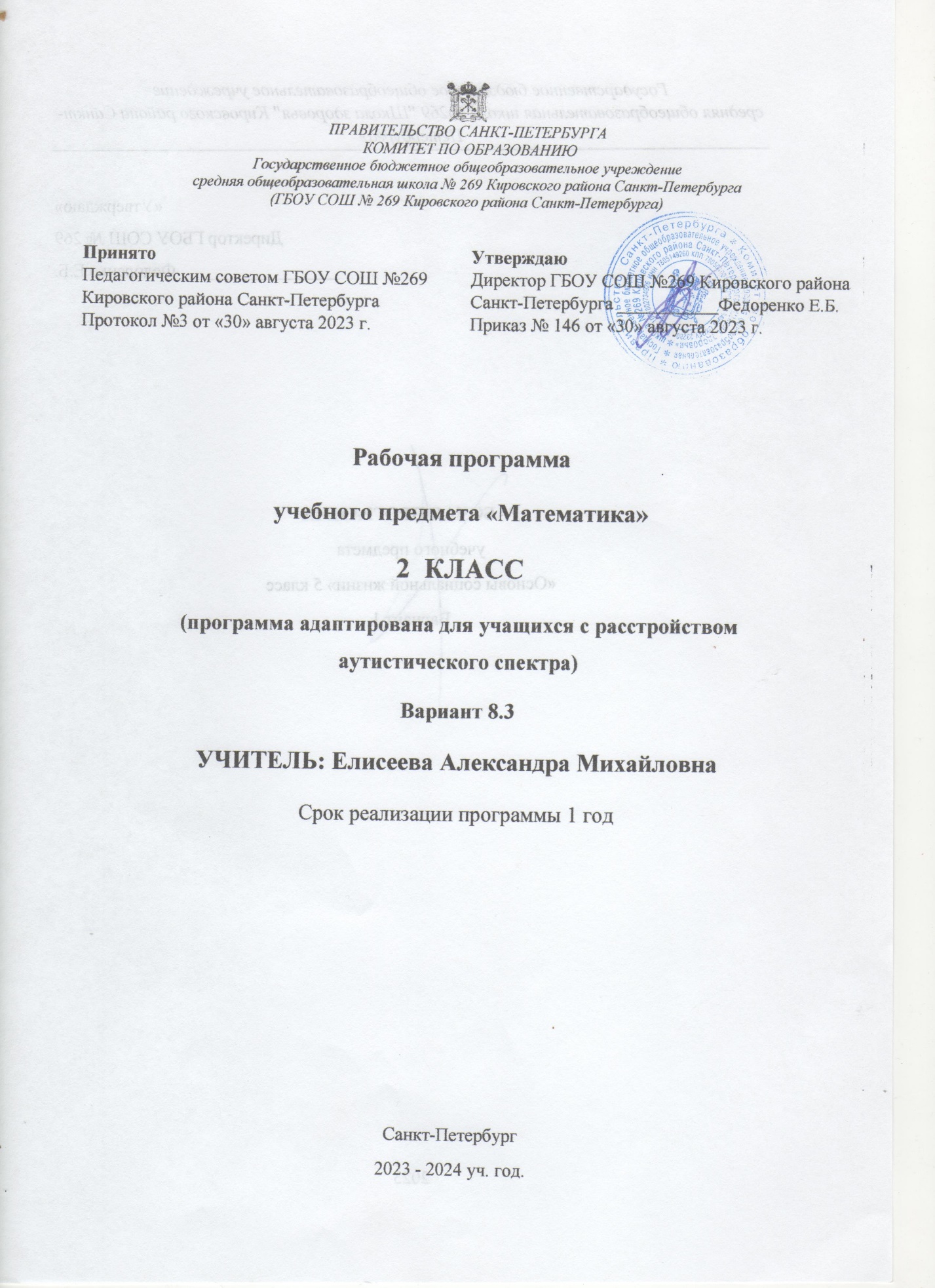 ПОЯСНИТЕЛЬНАЯ ЗАПИСКА     Рабочая программа учебного предмета «Математика» разработана в соответствии с: Федеральным Законом РФ от 29.12.2012 №273-ФЗ «Об образовании в Российской Федерации»; Федеральным государственным образовательным стандартом начального общего образования обучающихся о ограниченными возможностями здоровья (Приказ Министерства образования и науки Российской Федерации от 19 декабря 2014 г. № 1598) Федеральным государственным образовательным стандартом образования обучающихся с умственной отсталостью (интеллектуальными нарушениями) (Приказ Министерства образования и науки Российской Федерации от 19 декабря 2014 г. № 1599) Адаптированной основной общеобразовательной программой образования обучающихся с расстройствами аутистического спектра  учебным планом ГБОУ СОШ №269 Федеральным перечнем учебников, утвержденных, рекомендованных (допущенных) к использованию, согласно Приказу № 1677 от 29.12. 2016г.ОБЩАЯ ХАРАКТЕРИСТИКА УЧЕБНОГО ПРЕДМЕТАМатематика, являясь одним из важных общеобразовательных предметов, готовит учащихся с отклонениями в интеллектуальном развитии к жизни и овладению доступными профессионально-трудовыми навыками. Обучение математике должно носить практическую направленность и быть тесно связано с другими учебными предметами, жизнью, готовить учащихся к овладению профессионально-трудовыми знаниями и навыками, учить использованию математических знаний в нестандартных ситуациях.ПЛАНИРУЕМЫЕ РЕЗУЛЬТАТЫ ОСВОЕНИЯ ПРОГРАММЫВ структуре планируемых результатов ведущее место принадлежит личностным результатам, поскольку именно они обеспечивают овладение комплексом социальных (жизненных) компетенций, необходимых для достижения основной цели современного образования ― введения обучающихся с РАС  в культуру, овладение ими социокультурным опытом.Личностные результаты - включают овладение обучающимися социальными (жизненными) компетенциями, необходимыми для решения практико-ориентированных задач и обеспечивающими формирование и развитие социальных отношений обучающихся в различных средах. Оценка личностных результатов предполагает, прежде всего, оценку продвижения ребенка в овладении социальными (жизненными) компетенциями, которые, в конечном итоге, составляют основу этих результатов: - принятие учителя и учеников класса, первоначальные навыки взаимодействия с ними;  - положительное отношение к школе;- развитие мотивации к обучению;- развитие элементарных представлений об окружающем мире;  - овладение социально-бытовыми умениями, используемыми в повседневной жизни (представления об устройстве школьной жизни; умение включаться в разнообразные повседневные школьные дела); - владение элементарными навыками коммуникации и принятыми ритуалами социального взаимодействия; - развитие положительных свойств и качеств личности.Предметные результаты1 класс (дополнительный) первого года обученияМинимальный уровень:- различать предметы по заданному признаку: цвет, форма, величина;- ориентироваться в семе собственного тела;- сравнивать два предмета по величине;- выделять большее и меньшее количество на предметном материале;- добавлять и убирать заданное количество предметов по показу учителя;- решать простые арифметические задачи на основе предметно-практических действий.Достаточный уровень:- различать предметы по нескольким признакам: цвет, форма, величина;- ориентироваться в схеме собственного тела;- сравнивать два и более предметов по величине;- сравнивать два и более предметов по массе;- сравнивать жидкости и сыпучие вещества по объему;- различать положение предметов в пространстве относительно себя и относительно друг друга;- знать части суток;- считать в пределах 5:- сравнивать числа в пределах 5 на предметном материале;- решать примеры на сложение и вычитание в пределах 5 на предметном материале;- составлять и решать простые арифметические задачи на основе предметно-практических действий.1 класс (дополнительный) второго года обученияМинимальный уровень:- образовывать, читать и записывать числа от 6 до 20;- считать в прямом и обратном порядке в пределах 20;- сравнивать числа в пределах 20 на конкретном материале;- пользоваться таблицей сложения и вычитания в пределах 10;- решать примеры на сложение и вычитание в одно действия без перехода через десяток;- решать простые текстовые задачи на нахождение суммы и остатка (по готовому краткому условию или с помощью педагога);- решать простые текстовые задачи на увеличение и уменьшение числа на несколько единиц (по готовому краткому условию или с помощью педагога);- читать и записывать числа, выраженные одной единицей измерения;- отображать точку на листе бумаги, классной доске;- строить прямую линию с помощью линейки, чертить кривую линию.Достаточный уровень:- образовывать, читать и записывать числа от 6 до 20;- считать в прямом и обратном порядке по единице по 2, по 3, по 5;- сравнивать числа в пределах 20;- пользоваться таблицей сложения и вычитания в пределах 10;- решать примеры на сложение и вычитание в одно и два действия без перехода через десяток;- знать разрядный состав чисел второго десятка, раскладывать числа на десятки единицы;- решать простые текстовые задачи на нахождение суммы и остатка;- решать простые текстовые задачи на увеличение и уменьшение числа на несколько единиц;- заменять несколько монет по 1 р. одной монетой достоинством 2 р., 5 р., 10 р. и другими возможными способами;- читать и записывать числа, выраженные одной единицей измерения;- записывать и решать примеры с именованными числами;- отображать точку на листе бумаги, классной доске;- строить прямую линию с помощью линейки, чертить кривую линию;- проводить прямую линию через одну и две точки.1 классМинимальный уровень:- образовывать, читать и записывать числа от 6 до 20; - считать в прямом и обратном порядке в пределах 20; - сравнивать числа в пределах 20 на конкретном материале; - пользоваться таблицей сложения и вычитания в пределах 10; - решать примеры на сложение и вычитание в одно действия без перехода через десяток; - решать простые текстовые задачи на нахождение суммы и остатка (по готовому краткому условию или с помощью педагога); - решать простые текстовые задачи на увеличение и уменьшение числа на несколько единиц (по готовому краткому условию или с помощью педагога); - читать и записывать числа, выраженные одной единицей измерения; - отображать точку на листе бумаги, классной доске; - строить прямую линию с помощью линейки, чертить кривую линию.Достаточный уровень:- образовывать, читать и записывать числа от 6 до 20;- считать в прямом и обратном порядке по единице по 2, по 3, по 5; - сравнивать числа в пределах 20; - пользоваться таблицей сложения и вычитания в пределах 10; - решать примеры на сложение и вычитание в одно и два действия без перехода через десяток; - знать разрядный состав чисел второго десятка, раскладывать числа на десятки единицы;- решать простые текстовые задачи на нахождение суммы и остатка; - решать простые текстовые задачи на увеличение и уменьшение числа на несколько единиц;- заменять несколько монет по 1 р. одной монетой достоинством 2 р., 5 р., 10 р. и другими возможными способами; - читать и записывать числа, выраженные одной единицей измерения; - записывать и решать примеры с именованными числами; - отображать точку на листе бумаги, классной доске; - строить прямую линию с помощью линейки, чертить кривую линию; - проводить прямую линию через одну и две точки.2 классМинимальный уровень:- образовывать, читать и записывать числа от 1 до 20;- считать в прямом и обратном порядке в пределах 20;- сравнивать числа в пределах 10 на конкретном материале;- пользоваться таблицей сложения и вычитания в пределах 10;- решать примеры на сложение и вычитание в одно действие без перехода через десяток;- решать простые текстовые задачи на увеличение и уменьшение числа.Достаточный уровень:- образовывать, читать и записывать числа от 1 до 20;- считать в прямом и обратном порядке в пределах 20;- сравнивать числа в пределах 10 на конкретном материале;- пользоваться таблицей сложения и вычитания в пределах 10;- решать примеры на сложение и вычитание в одно действие без перехода через десяток;- решать простые текстовые задачи на нахождение суммы (по готовому краткому условию или с помощью педагога);- решать простые текстовые задачи на увеличение и уменьшение числа на несколько единиц (по готовому краткому условию или с помощью педагога);- читать и записывать числа, выраженные одной единицей измерения;- отображать точку на листе бумаги, классной доске;- строить прямую линию с помощью линейки, чертить кривую линию.3 классМинимальный уровень: - числовой ряд 1—100 в прямом и обратном порядке; - смысл арифметических действий умножения и деления (на равные части и по содержанию), различие двух видов деления на уровне практических действий, способа чтения и записи каждого вида деления; - таблицы умножения и деления чисел в пределах 20, переместительное свойство произведения, связь таблиц умножения и деления; - порядок действий в примерах в 2—3 арифметических действия; - единицы (меры) измерения стоимости, длины, массы, времени, соотношения изученных мер; - порядок месяцев в году, номера месяцев от начала года.Достаточный уровень:- считать, присчитывая, отсчитывая по единице и равными числовыми группами по 2, 5, 4, в пределах 100;- откладывать на счетах любые числа в пределах 100;- складывать и вычитать числа в пределах 100 без перехода через разряд приемами устных вычислений;- использовать знание таблиц умножения для решения соответствующих примеров на деление;- различать числа, полученные при счете и измерении; - записывать числа, полученные при измерении двумя мерами, с полным набором знаков в мелких мерах: 5 м 62 см, 3 м 03 см, пользоваться различными табелями-календарями, отрывными календарями; - определять время по часам (время прошедшее, будущее); - находить точку пересечения линий; - чертить окружности разных радиусов, различать окружность и круг.4 классМинимальный уровень:- знать числовой ряд 1—100 в прямом порядке и откладывать, используя счетный материал, любые числа в пределах 100;- знать названия компонентов сложения, вычитания, умножения, деления;- понимать смысл арифметических действий сложения и вычитания, умножения и деления (на равные части).- знать таблицу умножения однозначных чисел до 5;- понимать связь таблиц умножения и деления, пользоваться таблицами -умножения на печатной основе, как для нахождения произведения, так и частного;- знать порядок действий в примерах в два арифметических действия;- знать и применять переместительное свойство сложения и умножения;- выполнять устные и письменные действия сложения и вычитания чисел в пределах 100;- знать единицы (меры) измерения стоимости, длины, массы, времени и их соотношения;- различать числа, полученные при счете и измерении, записывать числа, полученные при измерении двумя мерами;- пользоваться календарем для установления порядка месяцев в году, количества суток в месяцах;- определять время по часам хотя бы одним способом; - решать, составлять, иллюстрировать изученные простые арифметические задачи;- решать составные арифметические задачи в два действия (с помощью учителя);- различать замкнутые, незамкнутые кривые, ломаные линии, вычислять длину ломаной;- узнавать, называть, моделировать взаимное положение двух прямых, кривых линий, фигур, находить точки пересечения без вычерчивания;- знать названия элементов четырехугольников, чертить прямоугольник (квадрат) с помощью чертежного треугольника на нелинованной бумаге (с помощью учителя).- различать окружность и круг, чертить окружности разных радиусов;- чертить окружности разных радиусов, различать окружность и круг.Достаточный уровень:- знать числовой ряд 1—100 в прямом и обратном порядке, считать, присчитывая, отсчитывая по единице и равными числовыми группами по 2, 5, 4, в пределах 100; откладывать, используя счетный материал, любые числа в пределах 100;- знать названия компонентов сложения, вычитания, умножения, деления;- понимать смысл арифметических действий сложения и вычитания, умножения и деления (на равные части и по содержанию), различать два вида деления на уровне практических действий, знать способы чтения и записи каждого вида деления;- знать таблицы умножения всех однозначных чисел и числа 10, правило умножения чисел 1 и 0, на 1 и 0, деления 0 и деления на 1, на 10;- понимать связь таблиц умножения и деления, пользоваться таблицами умножения на печатной основе, как для нахождения произведения, так и частного;- знать порядок действий в примерах в 2-3 арифметических действия;- знать и применять переместительное свойство сложения и умножения;- выполнять устные и письменные действия сложения и вычитания чисел в пределах 100;- знать единицы (меры) измерения стоимости, длины, массы, времени и их соотношения;- различать числа, полученные при счете и измерении, записывать числа, полученные при измерении двумя мерами, с полным набором знаков в мелких мерах: 5 м 62 см, 3 м 03 см;- знать порядок месяцев в году, номера месяцев от начала года, уметь пользоваться календарем для установления порядка месяцев в году, количества суток в месяцах;- определять время по часам тремя способами с точностью до 1 мин; - решать, составлять, иллюстрировать все изученные простые арифметические задачи;- кратко записывать, моделировать содержание, решать составные арифметические задачи в два действия;- различать замкнутые, незамкнутые кривые, ломаные линии, вычислять длину ломаной;- узнавать, называть, чертить, моделировать взаимное положение двух прямых, кривых линий, многоугольников, окружностей, находить точки пересечения;- знать названия элементов четырехугольников, чертить прямоугольник (квадрат) с помощью чертежного треугольника на нелинованной бумаге;- чертить окружности разных радиусов, различать окружность и круг.Содержание учебного предмета1 (дополнительный) класс первого года обученияВыявление уровня элементарных математических представлений детей. Действия с группами предметовПризнаки предметов: цвет, форма, размер; соотношение «одинаковые» — «разные» на основе практических упражнений в сравнении предметов.Разные способы сравнения: понятия — много, мало, несколько, столько же, одинаково, поровну, больше, меньше, один, пара.Способы уравнивания групп предметов: сопровождение действий словами — прибавил (убавил), стало поровну (больше, меньше).Размер предметовРазмер предметов: большой — маленький, одинаковые по размеру; высокий — низкий, одинаковые по высоте; длинный — короткий, одинаковые по длине; толстый — тонкий, одинаковые по толщине; способы сравнения (приложение, наложение); сравнение предметов, отличающихся одним или несколькими параметрами; составление групп из предметов с заданными свойствами.Геометрические фигурыКруг, треугольник, квадрат.Количество и счет Счет предметов до 10 в различном направлении и пространственном расположении. Понимание того, что последнее числительное относится ко всей группе предметов, а не к последнему из них.Независимость количества предметов в группе от цвета, формы, расстояния между предметами и направления счета.Счет предметов на слух, по осязанию, счет движений.Счет в прямом и обратном порядке, от одного заданного числа до другого.Присчитывание и отсчитывание предметов по одному с называнием итога: «Сколько всего?», «Сколько осталось?».Соотнесение числа и количества.Знакомство с цифрами 1—5. Цифра 0. Соотнесение цифры, числа и количества.Состав чисел 2—5 из отдельных единиц и из двух меньших чисел на основе практических действий с предметами.Порядковый счет до 5, умение правильно ответить на вопрос: «Который по счету?»Пространственные и временные понятия Положение предметов в пространстве: справа — слева, спереди — сзади, сверху — снизу, внутри — снаружи, далеко — близко; около, рядом, посередине, между, за, перед; умение ориентироваться в альбоме, на листе бумаги.Понятия: сегодня, завтра, вчера, раньше, позже; части суток, их последовательность.Графические умения. Проведение на клетчатой бумаге горизонтальных, вертикальных, наклонных линий; обводка заданного количества клеток, рисование геометрических фигур и несложных по форме предметов; штриховка и раскрашивание их цветными карандашами; обводка по шаблону и трафарету, рисование по клеткам тетради.Дети должны знать:состав чисел 2—5.Дети должны уметь:сравнивать предметы по размеру, цвету, форме;считать различные предметы в пределах 10, уметь ответить на вопросы: «Сколько?», «Который по счету?»;уметь отсчитать заданное количество предметов и уметь обозначить количество соответствующим числительным;сравнивать две группы предметов на основе практических упражнений и выяснять, где предметов больше, меньше, одинаково;практически иллюстрировать состав чисел 2—5 из отдельных единиц и из двух меньших чисел;ориентироваться на странице альбома и листе бумаги (различать верх, низ, левую, правую часть, середину и т.п.);понимать смысл слов: между, за, перед, раньше, позже.1 (дополнительный) класс второго года обученияПовторение.Выявление знаний детей по математике.Умение считать по одному, соотносить числительное с соответствующим количеством предметов, обозначать количество соответствующим числом. Выявление знания цифр, соотнесения числа и цифры, цифры и количества обозначаемых ею предметов.Наблюдения за детьми: их работоспособность, усидчивость, умение приготовиться к занятию, внимательно слушать педагога, отвечать на вопросы.Формирование у детей приемов предметно-практической деятельности, а также графических навыков.Действия с группами предметов. Геометрические фигуры Признаки предметов: цвет, форма, размер. Соотношение «одинаковые» — «разные» на основе практических упражнений в сравнении предметов. Составление групп предметов, одинаковых по какому-либо одному признаку, различных по другим признакам.Сравнение групп предметов методом взаимно-однозначного соотнесения (приложение, наложение), употребление предлогов: на, над, под. Понятия: столько же, равно, одинаково, больше, меньше, один, пара.Способы уравнивания групп предметов путем увеличения количества предметов в меньшей группе или уменьшения их количества в большей группе. Сопровождение практических действий словами: прибавил, стало больше, убавил, стало меньше.Простейшие геометрические фигуры: круг, квадрат, прямоугольник, треугольник, овал.Размер предметов Понятия: большой — маленький, больше — меньше, одинаковые по размеру, самый маленький (большой); высокий — низкий, выше — ниже, одинаковые по высоте, самый низкий (высокий); длинный — короткий, длиннее — короче, одинаковые по длине, самый короткий (длинный); толстый — тонкий, толще — тоньше, одинаковые по толщине, самый тонкий (толстый); глубокий — мелкий, глубже — мельче, одинаковые по глубине, самый мелкий (глубокий) — на основе сравнения двух (нескольких) предметов, отличающихся одним или несколькими параметрами.Способы сравнения: приложение, наложение. Понимание сходства и различия предметов по их размерам. Умение правильно использовать термины для обозначения размера предметов при их сравнении. Составление групп предметов с заданными свойствами.Измерение длины, ширины, высоты и толщины окружающих предметов с помощью условной мерки, определение объема жидких и сыпучих тел с помощью условной мерки.Количество и счет Счет предметов в различном направлении и пространственном расположении. Понимание того, что последнее числительное относится ко всей группе предметов, а не к последнему из них. Независимость количества предметов от их цвета, формы, размера, расстояния между ними, направления счета, от расположения в пространстве.Счет предметов на слух, по осязанию, счет движений. Присчитывание и отсчитывание предметов по одному с называнием итога: «Сколько всего?», «Сколько осталось?»Соотнесение числа с количеством предметов. Цифры. Соотнесение цифры, числа и количества.Порядковый счет предметов до 10. Воспроизведение последовательности чисел в прямом и обратном порядке, начиная с любого числа. Называние пропущенного числа, соседних чисел.Закрепление состава чисел в пределах 5 на основе практических действий с предметами.Пространственные и временные понятия Положение предметов в пространстве: далекий — близкий, дальше — ближе; вверху — внизу, выше — ниже; правый — левый, справа — слева; спереди — сзади; внутри — снаружи.Понятия: около, рядом, посередине, между, за, перед. Умение ориентироваться в тетради, альбоме.Временные понятия: сегодня, вчера, завтра. Части суток: утро, день, вечер, ночь, их последовательность. Неделя, дни недели, их последовательность. Знакомство с названием текущего месяца.ДесятокНазвание и обозначение чисел от 1 до 10. Воспроизведение последовательности чисел в прямом и обратном порядке, начиная с любого числа. Называние соседних чисел, предыдущего и последующего числа; понимание выражений: до, после, между, перед, за.Соотнесение цифры, числа и количества. Сравнение чисел (равные, больше, меньше на несколько единиц). Число 0 и его обозначение.Счет предметов по порядку. Название и последовательность первых десяти порядковых числительных. Определение порядкового места предмета. Нахождение предмета по занимаемому порядковому месту.Состав чисел в пределах 10 из отдельных единиц и из двух меньших чисел. Умение иллюстрировать различные случаи состава чисел на наглядных пособиях, рисунках.Сложение и вычитание в пределах 10 Практические действия с предметами, раскрывающие сущность сложения и вычитания, как подготовка к арифметическим действиям.Прибавление к однозначному числу чисел 0, 1, 2, 3, 4, 5. Вычитание чисел 0, 1, 2, 3, 4, 5 (в пределах 10).Знакомство с арифметической задачей. Составление задач на основе наблюдений и действий с предметами. Запись решения задачи в виде примера. Задачи на нахождение суммы и остатка.Дети должны знать:состав чисел в пределах 10.Дети должны уметь:читать и записывать числа до 10;уметь присчитывать и отсчитывать по единице в пределах 10;решать простые арифметические задачи на нахождение суммы и остатка с помощью сложения и вычитания;распознавать геометрические фигуры: круг, треугольник, квадрат, прямоугольник, овал;пользоваться знаками и обозначениями: +, —, =, см., 0, 1, 2, 3, 4, 5, 6, 7, 8, 9.1 классПовторение пройденного материала за 1-2 класс.Названия, обозначения чисел от 1 до 9. Счет по 1 и равными группами по 2, 3 (счет предметов и отвлеченный счет). Количественные, порядковые числительные. Число и цифра 0. Соответствие количества, числительного, цифры. Место каждого числа в числовом ряду (0-9). Сравнение чисел. Установление от ношения больше, меньше, равно. Число 10. Число и цифра. Десять единиц – 1 десяток.Состав чисел первого десятка из двух слагаемых. Приемы сложения и вычитания. Таблицы состава чисел в предложениях 10, ее использование при выполнении действия вычитания. Название компонентов и результатов сложения и вычитания (в речи учителя). Переместительное свойство сложения (практическое использование).Числовой ряд 1 – 10, сравнение чисел (больше, меньше, равно, лишнее, недостающие единицы, десяток). Счет от заданного числа до заданного, присчитывание, отсчитывание по 1, 2, 3. Сложение десятка и единиц, соответствующие случаи вычитания. Единицы (меры) стоимости – копейка, рубль. Размен и замена.Простые арифметические задачи на нахождение суммы и остатка.Точка. Прямая и кривая линии. Вычерчивание прямой линии с помощью линейки в различном положении по отношению к краю листа бумаги. Прямая, отрезок. Длина отрезка. Единицы (меры) длины – сантиметр. Обозначение. Измерение отрезка, вычерчивание отрезка заданной длины. Единицы времени – сутки. Неделя – семь суток, порядок дней недели.Овал. Вычерчивание прямоугольника, квадрата, треугольника по заданным вершинам.2 классСчет в пределах 20.Присчитывание, отсчитывание по 1, 2, 3, 4, 5, 6 в пределах 20 в прямой и обратной последовательности. Сравнение чисел. Знаки отношений больше, меньше, равно. Состав чисел из десятков и единиц, сложение и вычитание5 чисел без перехода через десяток.Сложение однозначных чисел с переходом через десяток путем разложения второго слагаемого на два числа. Вычитание однозначных чисел из двузначных с переходом через десяток путем разложения вычитаемого на два числа. Число 0 как компонент сложения. Понятия «столько же», «больше (меньше) на несколько единиц».Простые арифметические задачи на увеличение (уменьшение) чисел на несколько единиц. Составные арифметические задачи в два действия.Четырехугольники: прямоугольник, квадрат. Треугольник. Часы, циферблат, стрелки. Измерение времени в часах, направление движения стрелок.3 классНумерация чисел в пределах 100.Получение ряда круглых десятков, сложение и вычитание круглых десятков. Получение полных двузначных чисел из десятков и единиц. Разложение полных двузначных чисел на десятки и единицы. Числовой ряд 1—100, присчитывание, отсчитывание по 1, по 2, равными группами по 5, по 4. Сравнение в числовом ряду рядом стоящих чисел, сравнение чисел по количеству разрядов, по количеству десятков и единиц. Понятие разряда. Разрядная таблица. Увеличение и уменьшение чисел на несколько десятков, единиц. Числа четные и нечетные.Сложение и вычитание чисел в пределах 100 без перехода через разряд (60 + 7; 60 + 17; 61 + 7; 61 + 27; 61 + 9; 61 + 29; 92 + 8; 61 + 39 и соответствующие случаи вычитания).  Нуль в качестве компонента сложения и вычитания. Умножение как сложение нескольких одинаковых слагаемых, замена его арифметическим действием умножения. Знак умножения (×). Запись и чтение действия умножения. Название компонентов и результата умножения в речи учителя. Таблица умножения числа 2. Деление на равные части. Деление предметных совокупностей на 2, 3, 4, 5 равных частей (поровну), запись деления предметных совокупностей на равные части арифметическим действием деления. Знак деления (:). Чтение действия деления. Таблица деления на 2. Название компонентов и результата деления в речи учителя.Таблица умножения чисел 3, 4, 5, 6 и деления на 3, 4, 5, 6 равных частей в пределах 20. Взаимосвязь таблиц умножения и деления.Соотношение: 1 р. = 100 к.Скобки. Действия I и II ступени.Единица (мера) длины - метр. Обозначение: 1 м. Соотношения: 1 м = 10 дм, 1 м = 100 см.Числа, получаемые при счете и при измерении одной, двумя мерами (рубли с копейками, метры с сантиметрами).Единицы (меры) времени - минута, месяц, год. Обозначение: 1 мин, 1 мес., 1 год. Соотношения: 1 ч = 60 мин, 1 сут. = 24 ч, 1 мес. = 30 или 31 сут., 1 год = 12 мес. Порядок месяцев. Календарь. Определение времени по часам с точностью до 5 мин (10 ч 25 мин и без 15 мин 11 ч).Простые арифметические задачи на нахождение произведения, частного (деление на равные части и по содержанию).
Вычисление стоимости на основе зависимости между ценой, количеством и стоимостью.Составные арифметические задачи в два действия: сложения, вычитания, умножения, деления.Построение отрезка такой же длины, больше (меньше) данного. Пересечение линий.Точка пересечения.  Окружность, круг. Циркуль. Центр, радиус. Построение окружности с помощью циркуля.Четырехугольник. Прямоугольник и квадрат.  Многоугольник. Вершины, углы, стороны.4 классСложение и вычитание чисел в пределах 100 без перехода через разряд (все случаи).Сложение двузначного числа с однозначным и вычитание однозначного числа из двузначного с переходом черезразряд.Письменное сложение и вычитание двузначных чисел с переходом через разряд. Присчитывание и отсчитывание по 3, 6, 9, 4, 8, 7.Таблица умножения чисел 3, 4, 5, 6, 7, 8, 9. Таблица деления на 3, 4, 5, 6, 7, 8, 9 равных частей. Взаимосвязьумножения и деления.Умножение 1, 0, 10 и на 1, 0, 10. Деление 0, деление на 1, на 10. Названия компонентов и результатов умножения иделения в речи обучающихся.Единица (мера) массы - центнер. Обозначение: 1 ц. Соотношение: 1 ц = 100 кг.Единица (мера) длины - миллиметр. Обозначение: 1 мм. Соотношение: 1 см =10 мм. Единица (мера) времени - секунда. Обозначение: 1 с. Соотношение: 1 мин = 60 с. Секундная стрелка. Секундомер. Определение времени по часам с точностью до 1 мин (5 ч 18 мин, без 13 мин 6 ч, 18 мин 9-го). Двойное обозначение времени.Простая арифметическая задача на увеличение (уменьшение) числа в несколько раз.Зависимость между стоимостью, ценой, количеством (все случаи). Составные задачи, решаемые двумя арифметическими действиями.Замкнутые и незамкнутые кривые: окружность, дуга.Ломаные линии - замкнутая, незамкнутая. Граница многоугольника - замкнутая ломаная линия. Измерение отрезков ломаной и вычисление ее длины. Построение отрезка, равного длине ломаной. Построение ломаной по данной длине ее отрезков. Взаимное положение на плоскости геометрических фигур (пересечение, точки пересечения). Прямоугольник и квадрат. Квадрат как частный случай прямоугольника. Построение прямоугольника (квадрата) с помощью чертежного треугольника. Название сторон прямоугольника: основания (верхнее, нижнее), боковые стороны (правая, левая), противоположные, смежные стороны.Тематическое планирование1 класс (дополнительный) первого года обучения1 класс (дополнительный) второго года обученияТематическое планирование1 классВторой десяток2 класс3 класс4 класс№ п/пРазделКол-во часов1Пропедевтика9 ч2Действия с группами предметов. Геометрические фигуры15 ч 3Размер предметов20 ч4Десяток15 ч4Пространственные и временные понятия20 ч5Способы сравнения: приложение, наложение.20 чВсего99№ п/пРазделКол-во часов1Действия с группами предметов. Геометрические фигуры 9 ч2Размер предметов 10 ч3Способы сравнения: приложение, наложение.15 ч4Количество и счет 25 ч5Пространственные и временные понятия 10 ч6Десяток 10 ч7Сложение и вычитание в пределах 1020 чВсего99№ п/пНаименование разделов и тем Кол-во часов1Цвет и форма152Пространственная ориентировка153Первый десяток204Геометрические фигуры205Второй десяток206Итоговое повторение 9Всего99№ п/пНаименование разделов и тем Кол-во часов1Нумерация 92Единицы измерения и их соотношения203Арифметические действия254Арифметические задачи255Геометрические формы20Всего136№ п/пНаименование разделов и тем Кол-во часов1Нумерация 92Повторение 93Геометрический материал 154Единицы измерения и их соотношения 255Арифметические задачи 396Арифметические действия 39Всего136№ п/пНаименование разделов и тем Кол-во часов1Повторение 92Умножение и деление 473Числа 1-100324Сложение и вычитание в пределах 100425Повторение за год6Всего136